Sayı   :  169		 Tarih : 10/05/2017Konu :  Teklif Mektubu               Sayın Yetkili,Üniversitemiz Beyetepe Yerleşkesi Memur Kafeteryalarında kullanılmak üzere ihtiyaç duyulan ilişik liste muhteviyatı iaşe dışı malzemelerin 4734 sayılı Kamu İhale Kanunu’nun 22. Maddesinin (d) bendi gereğince temin edilecektir. Müessesenizce temini mümkün ise Birim Fiyat Teklif Mektubunun en geç 12/05/2017 tarih saat 11.00’e  kadar Hacettepe Üniversitesi Memur Yemeği Yürütme Kurulu Başkanlığı Satınalma Birimine iletilmesini rica ederim.								Özer PAKSOY                                                                                                Şube Müdür V..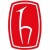 T.C.HACETTEPE ÜNİVERSİTESİMemur Yemeği Yürütme Kurulu BaşkanlığıBEYTEPE  MEMUR KAFETERYASI                                                                                                                                                                                                                                                                                                                              (24) KALEM TEK KULLANIMLIK MUTFAK MALEMESİ ALIMI BİRİM FİYAT TEKLİF  ÇİZELGESİBEYTEPE  MEMUR KAFETERYASI                                                                                                                                                                                                                                                                                                                              (24) KALEM TEK KULLANIMLIK MUTFAK MALEMESİ ALIMI BİRİM FİYAT TEKLİF  ÇİZELGESİBEYTEPE  MEMUR KAFETERYASI                                                                                                                                                                                                                                                                                                                              (24) KALEM TEK KULLANIMLIK MUTFAK MALEMESİ ALIMI BİRİM FİYAT TEKLİF  ÇİZELGESİBEYTEPE  MEMUR KAFETERYASI                                                                                                                                                                                                                                                                                                                              (24) KALEM TEK KULLANIMLIK MUTFAK MALEMESİ ALIMI BİRİM FİYAT TEKLİF  ÇİZELGESİBEYTEPE  MEMUR KAFETERYASI                                                                                                                                                                                                                                                                                                                              (24) KALEM TEK KULLANIMLIK MUTFAK MALEMESİ ALIMI BİRİM FİYAT TEKLİF  ÇİZELGESİBEYTEPE  MEMUR KAFETERYASI                                                                                                                                                                                                                                                                                                                              (24) KALEM TEK KULLANIMLIK MUTFAK MALEMESİ ALIMI BİRİM FİYAT TEKLİF  ÇİZELGESİS.NoMalzeme CinsiSıhhiye Birim Birim FiyatToplam Tutar1Karton Bardak (7 OZ 4,4 ± 3 gr)390.000ADET2Dispencer Peçete (18*250- Net Ağırlık 5,3 ± 0,3 Kg)120KOLİ3Z Katlı Havlu (12*200 Net Ağırlık 4,8 ± 0,3150KOLİ4Alüminyum Sütlaç Kabı40.000ADET53 Gözlü Alüminyum Kap6.000ADET63 Gözlü Alüminyum Kap Kapağı 8.000ADET7Plastik Çatal (Şefaf Kristal)6.000ADET8Plastik kaşık  (Şefaf Kristal)6.000ADET9Çöp Kovası Büyük Boy(70 lt. Kapaklı)50ADET10Paspas Bezi 200ADET11Galoş2.000ADET12Kumanya Poşeti100KG13Siyah Çöp Poşeti (110*80 çift dikiş Karton Amb.)2.000KG14Karton Çorba Kasesi (16 OZ)6.000ADET15Çorba Kasesi Kapağı6.000ADET16Tahta Karıştırıcı50.000ADET17Fırın Eldiveni20ÇİFT18Kürdan Sargılı (1000'lik)250PAKET19Çift Kovalı Pres Arabası Takım5ADET20Çatal Kaşık Havlusu (30*50)720ADET21Astarlı Muşamba Önlük (120 cm)250ADET2217 Cm Köpük Tabak1.200ADET2323 Cm Köpük Tabak1.200ADET24Tribtrab Yapışkan Fare24ADETGenel Toplam (K.D.V.Hariç)Genel Toplam (K.D.V.Hariç)Genel Toplam (K.D.V.Hariç)Genel Toplam (K.D.V.Hariç)